Vorbereitung auf weiterführende Umweltprogramme
Abfallwirtschaftskonzept 
plusVORWORT Sehr geehrte Unternehmerin!Sehr geehrter Unternehmer!Sehr geehrte Abfall- und Umweltbeauftragte!Der vorliegende Leitfaden „Abfallwirtschaftskonzept plus“ ist eine kostenfreie Leervorlage und soll Sie dabei unterstützen, Ihre Umwelt- und Klimaschutzaktivitäten einem Erstcheck zu unterziehen und spezifische Verbesserungsmaßnahmen für Ihren Unternehmensstandort herauszuarbeiten. Mit der damit vorliegenden Status-Erhebung und den daraus abgeleiteten Maßnahmenvorschlägen haben Sie eine optimale Vorbereitung für die Implementierung eines Umweltprogrammes, für die Erstellung einer Treibhausgas-Bilanz oder eines Nachhaltigkeitsberichts.Betriebe, die diese Vorlage im Sinne einer freiwilligen Dokumentation ihrer über die gesetzlichen Vorgaben hinausgehenden Umweltaktivitäten nützen möchten und dafür die Hilfe einer externen Beraterin bzw. eines Beraters für sinnvoll erachten, finden finanzielle und fachliche Unterstützung bei der Wirtschaftsinitiative Nachhaltige Steiermark WIN (www.win.steiermark.at).Wir hoffen, dass die Arbeit mit diesem Leitfaden dazu beiträgt, Nachhaltigkeit in alle Bereiche Ihres Unternehmens zu integrieren und gemeinsam mit ihren Mitarbeiter*innen umzusetzen! Für Fragen steht Ihnen das Team der Wirtschaftsinitiative Nachhaltige Steiermark (WIN) gerne zur Verfügung!Der Weg zum AWK plus Der vorliegende Leitfaden richtet sich insbesondere an Klein- und Mittelbetriebe ohne vorhandenes Umweltmanagementsystem. Er bietet sowohl Produktions- als auch Dienstleistungsbetrieben die Grundlage für einen ersten „systematischen Check“ in allen Umweltbereichen. Gleichzeitig mit der Erhebung werden Ideen für Verbesserungsmaßnahmen entstehen, die im Aktionsprogramm dokumentiert werden sollen. Die vorliegende AWK plus Leervorlage soll die Arbeit der Umwelt- und Nachhaltigkeitsverantwortlichen in Unternehmen in mehrfacher Weise unterstützen, und zwar:bei der Erstellung und Aktualisierung eines Abfallwirtschaftskonzeptes (AWK), das für Anlagen, bei deren Betrieb Abfälle anfallen und in denen mehr als 20 Arbeitnehmer beschäftigt sind unabhängig von einem Genehmigungsverfahren verpflichtend zu erstellen ist und bei der Errichtung und Inbetriebnahme sowie bei einer wesentlichen Änderung von nach der Gewerbeordnung genehmigungspflichtigen Anlagen unabhängig von der Arbeitnehmer*innenzahl dem Genehmigungsantrag beizulegen ist.bei jeder genehmigungspflichtigen Anlagenänderung, spätestens jedoch alle 7 Jahre zu aktualisieren ist. Ein AWK ist immer nur für einen einzelnen Unternehmensstandort gültigfür ein Umweltcontrolling, mit dem eine nachhaltige Unternehmensführung gesteuert und kontrolliert werden kann. Es geht darum, spezifische Umweltkennzahlen systematisch zu erfassen, zu bewerten und zu überlegen, wie Verbesserungen eingeleitet werden können.bei der umfassenden Basiserhebung für ein weiterführendes Umweltprogramm, wie zum Beispiel ein Umweltmanagementsystem nach ISO 14001,ein europäisches Umweltmanagementsystem nach EMAS (Eco Management and Audit Scheme),ein Umweltmanagement nach ÖKOPROFIT oder eine Zertifizierung mit einem Österreichischen Umweltzeichen für Tourismusbetriebe oder. Bildungseinrichtungenbei der Erstellung einer Treibhausgas-Bilanz oder einer Nachhaltigkeitsberichterstattung nach international gültigen Standards.Teil 1 (Kapitel 1 bis 5) entspricht den Inhalten eines gemäß § 10 (3) AWG 2002 vorgeschriebenen Abfallwirtschaftskonzeptes (AWK).Hinweis: Eine gültige Umwelterklärung gemäß der Verordnung (EG) Nr. 1221/2009 über die freiwillige Beteiligung von Organisationen an einem Gemeinschaftssystem für das Umweltmanagement und die Umweltbetriebsprüfung (EMAS), ABl. Nr. L 342 vom 22.12.2009 S. 1, eines an EMAS beteiligten Betriebs gilt als Abfallwirtschaftskonzept (§10 (1) AWG 2002).Die Fortschreibung einer gültigen Umwelterklärung gemäß EMAS gilt als Fortschreibung gemäß diesem Bundesgesetz (§10 (5) AWG 2002).Teil 2 (Kapitel 6 bis 11) behandelt Umweltaktivitäten in den Bereichen Nachhaltige Beschaffung, Energie, Wasser/Luft/Lärm, Mobilität, Biodiversität und Barrierefreiheit.Im Kapitel 12 „AWK plus Programm“ sollen – basierend auf den vorhergehend erfassten Umweltkennzahlen – Maßnahmen mit Zielen und Verantwortlichkeiten im Sinne einer kontinuierlichen Verbesserung abgeleitet werden.Abfallwirtschaftskonzept plus Für das UnternehmenAm StandortLogo des UnternehmensINHALTSVERZEICHNISTeil 1 – Abfallwirtschaftskonzept gemäß § 10 (3) AWG 2002	101. Management und Kommunikation	101.1 Allgemeine Unternehmensdaten	101.2 Branche und Zweck der Anlage	101.3 Beschreibung der umweltrelevanten Aufgaben	111.4 Schulung und Kommunikation	112. Verfahrensbezogene Darstellung	122.1 Schematische Darstellung der Anlagen- bzw. Funktionsbereiche	122.2 Beschreibung der Anlagen- bzw. Funktionsbereiche	123. Abfallrelevante Darstellung	133.1 Abfallverantwortliche	133.2 Abfalllogistik	133.3 Betriebsinterne Behandlungsverfahren	133.4 Beschreibung der Abfallsammelstelle(n)	133.5 Das betriebliche Abfalltrennblatt	143.6 Nicht gefährliche Abfälle	143.6.1 Getrennt gesammelte haushaltsähnliche Abfälle	143.6.2 Verpackungen (VVO)	153.6.3 Abfälle aus Produktion oder Dienstleistung	153.7 Gefährliche Abfälle	163.8 Abfallsammler und Behandler	164. Abfallrechtliche Verpflichtungen (Darstellung der organisatorischen Vorkehrungen zur Einhaltung der abfallwirtschaftlichen Rechtsvorschriften)	175. Abschätzung der zukünftigen Entwicklungen im Abfallbereich	20Teil2 – Umweltkonzept - Dokumentation weiterer Umweltaktivitäten	216. Nachhaltige Beschaffung	217. Energie	237.1 Energieverbrauch und CO2 Emissionen	237.2 Betriebseigene Energieerzeugung	247.3 Die wichtigsten Energieverbraucher	248. Wasser / Luft / Lärm	258.1 Wasser und Abwasser	258.2 Luft und Lärm	259. Mobilität	269.1 Mobilitätsmanagement	269.2 An- und Abreise der Mitarbeiter*innen (Modal Split)	279.3 Betriebseigener Fuhrpark	2710. Biodiversität	2811. Barrierefreiheit	2812. AWK plus – Aktionsprogramm	2913. Beilagen	30Teil 1 – Abfallwirtschaftskonzept gemäß § 10 (3) AWG 2002
3.6.1 Getrennt gesammelte haushaltsähnliche Abfälle3.6.2 Verpackungen (VVO)3.6.3 Abfälle aus Produktion oder DienstleistungTeil2 – Umweltkonzept - Dokumentation weiterer Umweltaktivitäten____________________	____________________	Datum	Firmenmäßige ZeichnungDas AWK plus trägt vor allem zur Erreichung der SDGs 7, 8, 9, 12, 13 und 15 bei. 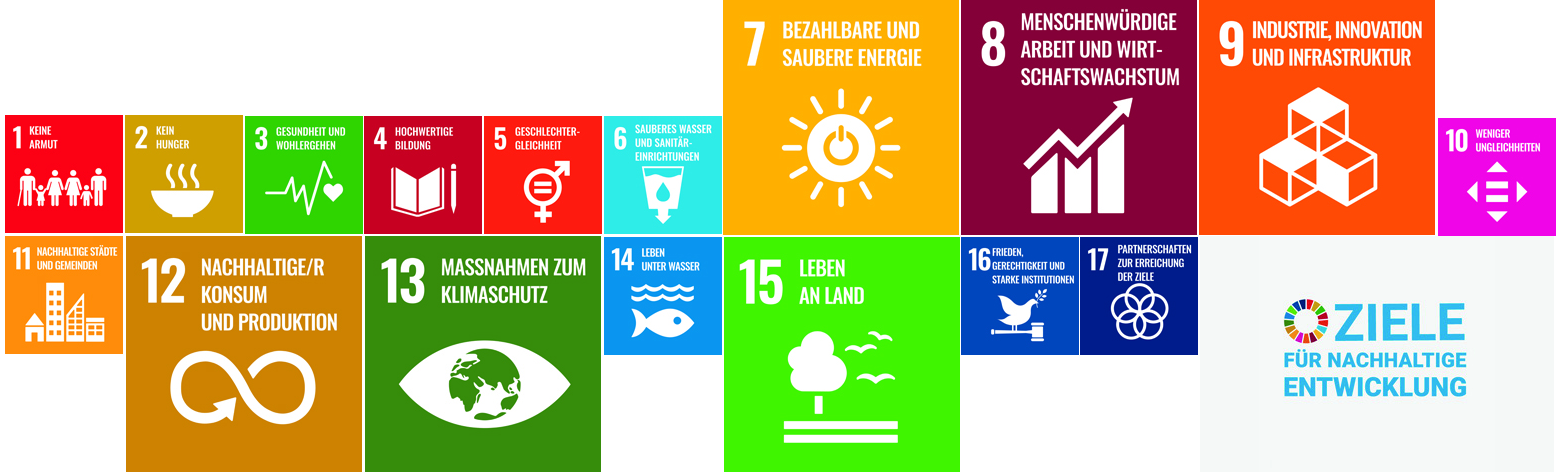 C02 1Impressum: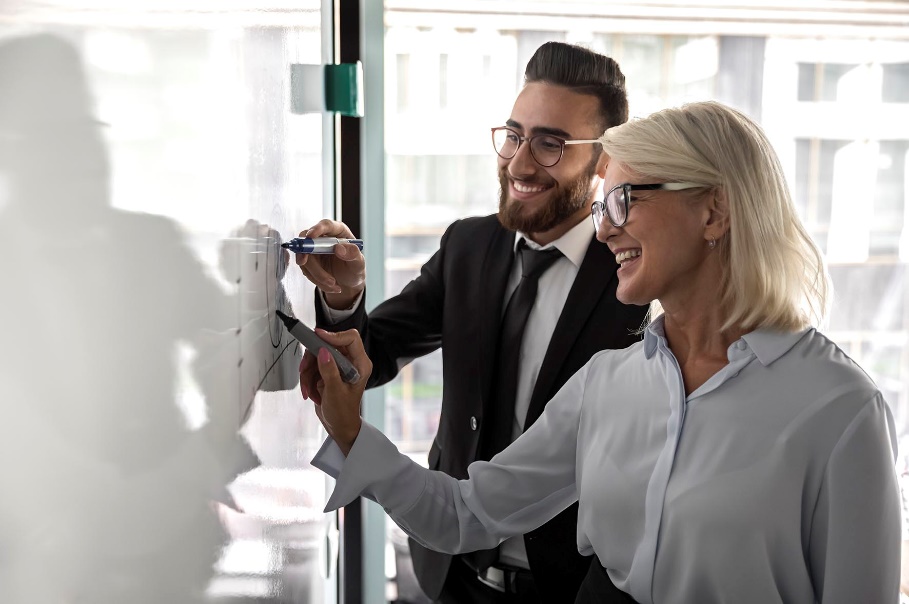 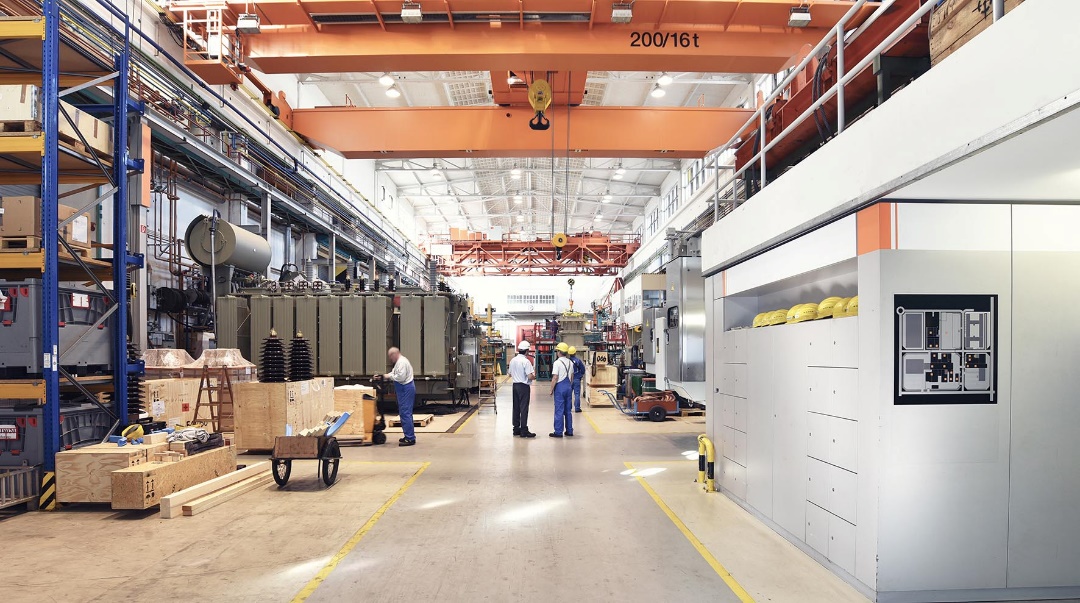 Dipl.-Ing.in Silke LeichtfriedProgrammkoordinatorin
Wirtschaftsinitiative Nachhaltige SteiermarkDipl.-Ing.in Gudrun WalterNachhaltigkeitskoordinatorin des
Landes Steiermark1. Management und KommunikationDieses erste Kapitel startet mit den für das Abfallwirtschaftskonzept notwendigen Stammdaten und gibt einen Überblick zu den Produkten bzw. Dienstleistungen und den unternehmensspezifischen Kenngrößen. Es bildet die umweltrelevanten Ansprechpersonen sowie deren Aufgaben für die interne und externe Kommunikation ab. – Persönliche Anrede oder allgemein formuliert- soll immer gleich sein!1. Management und KommunikationDieses erste Kapitel startet mit den für das Abfallwirtschaftskonzept notwendigen Stammdaten und gibt einen Überblick zu den Produkten bzw. Dienstleistungen und den unternehmensspezifischen Kenngrößen. Es bildet die umweltrelevanten Ansprechpersonen sowie deren Aufgaben für die interne und externe Kommunikation ab. – Persönliche Anrede oder allgemein formuliert- soll immer gleich sein!1. Management und KommunikationDieses erste Kapitel startet mit den für das Abfallwirtschaftskonzept notwendigen Stammdaten und gibt einen Überblick zu den Produkten bzw. Dienstleistungen und den unternehmensspezifischen Kenngrößen. Es bildet die umweltrelevanten Ansprechpersonen sowie deren Aufgaben für die interne und externe Kommunikation ab. – Persönliche Anrede oder allgemein formuliert- soll immer gleich sein!1.1 Allgemeine Unternehmensdaten1.1 Allgemeine Unternehmensdaten1.1 Allgemeine UnternehmensdatenStammdatenFirmenwortlaut:       GLN (der öffentlichen Verwaltung):       	siehe Firmen A-Z der WKOFirmenbuchnummer:       	siehe Firmenbuch Personen GLN:       	siehe EDM Portal Firmenwortlaut:       GLN (der öffentlichen Verwaltung):       	siehe Firmen A-Z der WKOFirmenbuchnummer:       	siehe Firmenbuch Personen GLN:       	siehe EDM Portal Standortdaten PLZ und Ort:      Straße:      Standort GLN:       Siehe EDM PortalTelefon: 	     Homepage: 	     Ansprechperson für die BehördeGeschäftsführer*in: 
     E-Mail: 	     Telefon: 	     AWK Ersteller*in Name und Funktion: 
     E-Mail: 	     Telefon:	     Zweck der AWK Erstellung Neuanlage (§ 353 GewO) >20 MA (§ 10 AWG 2002) Aktualisierung nach 7 Jahren 
(§ 81 GewO)  Anlagenänderung mit Änderung der Abfallmengen und/oder Abfallarten 
(§ 81 GewO) freiwilligBezugsjahr der Daten: Quellenangabe:      Datum der ErstellungFreigabe durchNächste Aktualisierung1.2 Branche und Zweck der Anlage1.2 Branche und Zweck der Anlage1.2 Branche und Zweck der AnlageBranchegemäß § 21 Bundesstatistik-gesetz ist Ihrem Unternehmen ein ÖNACE Code zugeordnet. Branche:       	ÖNACE Code:      Kurzbeschreibung des Unternehmens:      Branche:       	ÖNACE Code:      Kurzbeschreibung des Unternehmens:      Produkte / Prozesse / Dienstleistungen
Was wird produziert, verkauft, gelagert, bzw. welche Tätigkeiten werden angeboten?Betriebsspezifische
Kenngröße 
z.B. Anzahl Produkte/ Dienstleistungen pro JahrAngaben zum EigentumsverhältnisBesitzer*in / Miete (auf Zeit)Beschäftigte am StandortAnzahl gesamt (auch Teilzeit):      Lehrlinge:      Anzahl gesamt (auch Teilzeit):      Lehrlinge:      1.3 Beschreibung der umweltrelevanten Aufgaben 1.3 Beschreibung der umweltrelevanten Aufgaben 1.3 Beschreibung der umweltrelevanten Aufgaben Abfallbeauftragter § 11 (1) AWG 2002 In Betrieben mit mehr als 100 Arbeitnehmern ist ein fachlich qualifizierter Abfallbeauftragter zu bestellen.Name:      Aufgaben und Verantwortlichkeiten: Der Abfallbeauftragte hat laut § 11 AWG 2002 folgende Aufgaben wahrzunehmen:Überwachung der Einhaltung der abfallrechtlichen Vorschriftenden Betriebsinhaber (Namen einfügen) über festgestellte Mängel zu informierensinnvolle Organisation der Umsetzung der das Unternehmen betreffenden abfallrechtlichen VorschriftenBeratung der Geschäftsführung über abfallwirtschaftliche Fragen einschließlich der abfallwirtschaftlichen Aspekte bei der BeschaffungDarstellung der Kosten der Abfallbehandlung und der Altstofferlöse im Zuge der Erstellung bzw. Fortschreibung der AWKsUnternehmensspezifische Vereinbarungen:      Verantwortlich für die Erfüllung der abfallrelevanten Verpflichtungen ist immer die Geschäftsführung. Gemäß § 11 Abs. 4 AWG 2002 wird durch die Bestellung einer/eines Abfallbeauftragten die Verantwortlichkeit des Betriebsinhabers für die Einhaltung der abfallrechtlichen Vorschriften und darauf beruhender Bescheide nicht berührt. Den Abfallbeauftragten darf keine (verwaltungsstrafrechtliche) Verantwortlichkeit für die Einhaltung der abfallrechtlichen Vorschriften übertragen werden.Name:      Aufgaben und Verantwortlichkeiten: Der Abfallbeauftragte hat laut § 11 AWG 2002 folgende Aufgaben wahrzunehmen:Überwachung der Einhaltung der abfallrechtlichen Vorschriftenden Betriebsinhaber (Namen einfügen) über festgestellte Mängel zu informierensinnvolle Organisation der Umsetzung der das Unternehmen betreffenden abfallrechtlichen VorschriftenBeratung der Geschäftsführung über abfallwirtschaftliche Fragen einschließlich der abfallwirtschaftlichen Aspekte bei der BeschaffungDarstellung der Kosten der Abfallbehandlung und der Altstofferlöse im Zuge der Erstellung bzw. Fortschreibung der AWKsUnternehmensspezifische Vereinbarungen:      Verantwortlich für die Erfüllung der abfallrelevanten Verpflichtungen ist immer die Geschäftsführung. Gemäß § 11 Abs. 4 AWG 2002 wird durch die Bestellung einer/eines Abfallbeauftragten die Verantwortlichkeit des Betriebsinhabers für die Einhaltung der abfallrechtlichen Vorschriften und darauf beruhender Bescheide nicht berührt. Den Abfallbeauftragten darf keine (verwaltungsstrafrechtliche) Verantwortlichkeit für die Einhaltung der abfallrechtlichen Vorschriften übertragen werden.Weitere Beauftragte (Umwelt, Klimaschutz, Energie, Nachhaltigkeit ….)Name:      Aufgaben und Verantwortlichkeiten:      Name:      Aufgaben und Verantwortlichkeiten:      UmweltteamNamen der Mitglieder und Beschreibung der Aktivitäten:  Mitglieder: 	     Aktivitäten: 	     Namen der Mitglieder und Beschreibung der Aktivitäten:  Mitglieder: 	     Aktivitäten: 	     Managementsysteme und Zertifizierungen Qualität – welches:       Umwelt – welches:       Gesellschaftliche Verantwortung (CSR) – welches:       sonstige:       Qualität – welches:       Umwelt – welches:       Gesellschaftliche Verantwortung (CSR) – welches:       sonstige:      1.4 Schulung und Kommunikation1.4 Schulung und KommunikationSchulung der Mitarbeiter*innenWer ist verantwortlich:      Ziel der Schulung: Alle Mitarbeiter*innen werden informiert und motiviert, um sich in den Bereichen Umwelt, und Nachhaltigkeit aktiv einzubringen und die relevanten Aspekte bei ihren Tätigkeiten zu berücksichtigen. Jeder Beitrag zählt und auf relevante Mängel soll hingewiesen und Vorschläge für Verbesserungen und neue Ideen sollen eingebracht werden.Information von Partner*innen / Kund*innen / Lieferant*innen über abfall- und umwelt-relevante AktivitätenWer ist verantwortlich:      Wie erfolgt die Information:      2. Verfahrensbezogene Darstellung Dieses Kapitel stellt die für die betriebliche Abfallwirtschaft relevanten Anlagen- bzw. Funktionsbereiche, Verfahren und Prozesse unter Angabe der Kapazität und soweit möglich unter Zuordnung der Abfall- und Produktionsrückstandsmengen dar.2. Verfahrensbezogene Darstellung Dieses Kapitel stellt die für die betriebliche Abfallwirtschaft relevanten Anlagen- bzw. Funktionsbereiche, Verfahren und Prozesse unter Angabe der Kapazität und soweit möglich unter Zuordnung der Abfall- und Produktionsrückstandsmengen dar.2. Verfahrensbezogene Darstellung Dieses Kapitel stellt die für die betriebliche Abfallwirtschaft relevanten Anlagen- bzw. Funktionsbereiche, Verfahren und Prozesse unter Angabe der Kapazität und soweit möglich unter Zuordnung der Abfall- und Produktionsrückstandsmengen dar.2. Verfahrensbezogene Darstellung Dieses Kapitel stellt die für die betriebliche Abfallwirtschaft relevanten Anlagen- bzw. Funktionsbereiche, Verfahren und Prozesse unter Angabe der Kapazität und soweit möglich unter Zuordnung der Abfall- und Produktionsrückstandsmengen dar.2. Verfahrensbezogene Darstellung Dieses Kapitel stellt die für die betriebliche Abfallwirtschaft relevanten Anlagen- bzw. Funktionsbereiche, Verfahren und Prozesse unter Angabe der Kapazität und soweit möglich unter Zuordnung der Abfall- und Produktionsrückstandsmengen dar.2.1 Schematische Darstellung der Anlagen- bzw. FunktionsbereicheVerwenden Sie zur Kennzeichnung der relevanten Anlagen- bzw. Funktionsbereiche fortlaufende Positionsnummern und fügen Sie einen Lageplan als Anhang bei. 2.1 Schematische Darstellung der Anlagen- bzw. FunktionsbereicheVerwenden Sie zur Kennzeichnung der relevanten Anlagen- bzw. Funktionsbereiche fortlaufende Positionsnummern und fügen Sie einen Lageplan als Anhang bei. 2.1 Schematische Darstellung der Anlagen- bzw. FunktionsbereicheVerwenden Sie zur Kennzeichnung der relevanten Anlagen- bzw. Funktionsbereiche fortlaufende Positionsnummern und fügen Sie einen Lageplan als Anhang bei. 2.1 Schematische Darstellung der Anlagen- bzw. FunktionsbereicheVerwenden Sie zur Kennzeichnung der relevanten Anlagen- bzw. Funktionsbereiche fortlaufende Positionsnummern und fügen Sie einen Lageplan als Anhang bei. 2.1 Schematische Darstellung der Anlagen- bzw. FunktionsbereicheVerwenden Sie zur Kennzeichnung der relevanten Anlagen- bzw. Funktionsbereiche fortlaufende Positionsnummern und fügen Sie einen Lageplan als Anhang bei. 2.2 Beschreibung der Anlagen- bzw. Funktionsbereiche2.2 Beschreibung der Anlagen- bzw. Funktionsbereiche2.2 Beschreibung der Anlagen- bzw. Funktionsbereiche2.2 Beschreibung der Anlagen- bzw. Funktionsbereiche2.2 Beschreibung der Anlagen- bzw. FunktionsbereichePos. Nr.Anlagen-/FunktionsbereichGröße [m²]Beschreibung der Tätigkeiten/
der Ausstattung und der GeräteAnfallende AbfälleABCDEFGH3. Abfallrelevante Darstellung In diesem Kapitel werden die innerbetriebliche Abfalllogistik sowie gemäß den gesetzlichen Verpflichtungen alle im Unternehmen anfallenden Abfälle nach Art, Menge, Herkunft und Verbleib dokumentiert.3.1 AbfallverantwortlicheAbfallverantwortliche in den einzelnen Bereichen:Kurze Beschreibung dazu:      3.2 AbfalllogistikWie kommt der Abfall vom Anfallsort zur zentralen Sammelstelle? 3.3 Betriebsinterne Behandlungsverfahren	 Abfallpresse für:       Fettabscheider - Ort und Größe:       Sonstige Behandlung der Abfälle:      3.4 Beschreibung der Abfallsammelstelle(n)Führen Sie allfällige Ergänzungen bzw. Streichungen je nach Bedarf durch.3.4 Beschreibung der Abfallsammelstelle(n)Führen Sie allfällige Ergänzungen bzw. Streichungen je nach Bedarf durch.3.4 Beschreibung der Abfallsammelstelle(n)Führen Sie allfällige Ergänzungen bzw. Streichungen je nach Bedarf durch.3.4 Beschreibung der Abfallsammelstelle(n)Führen Sie allfällige Ergänzungen bzw. Streichungen je nach Bedarf durch. Betriebseigener Abfallsammelraum/ -platz - wo:       Abfallsammelraum/-platz geteilt mit anderen - wo:       Abfallbehälter im öffentlichen Raum - genutzt für:       Sonstiges - Beschreibung:       Betriebseigener Abfallsammelraum/ -platz - wo:       Abfallsammelraum/-platz geteilt mit anderen - wo:       Abfallbehälter im öffentlichen Raum - genutzt für:       Sonstiges - Beschreibung:       Betriebseigener Abfallsammelraum/ -platz - wo:       Abfallsammelraum/-platz geteilt mit anderen - wo:       Abfallbehälter im öffentlichen Raum - genutzt für:       Sonstiges - Beschreibung:       Betriebseigener Abfallsammelraum/ -platz - wo:       Abfallsammelraum/-platz geteilt mit anderen - wo:       Abfallbehälter im öffentlichen Raum - genutzt für:       Sonstiges - Beschreibung:      Abfallbehälter fürAnzahlVolumen [Liter]z.B. 120, 240, 1.100, …Entleerungsintervallz.B. wöchentlich, 14-tägigRestmüll AltpapierVerpackung LeichtfraktionBuntglasWeißglasMetallverpackungenBioabfallKüchen- und SpeisenabfälleAltspeisefette und -öleAbfälle aus der ProduktionSammelort und welche Behälter:Gefährliche AbfälleSammelort und welche Behälter:3.5 Das betriebliche AbfalltrennblattFür Information und Mitarbeiterschulung wird verwendet:  Abfalltrennblatt des Landes Steiermark – Abfalltrennblätter mehrsprachig betriebsspezifisches Abfalltrennblatt – siehe Anlage sonstige Trenninformationen – welche:      3.6 Nicht gefährliche Abfälle Das aktuelle Abfallverzeichnis für die richtige Zuordnung der Abfallarten zu Schlüsselnummern ist abrufbar im EDM-Portal. Hinweis: Es handelt sich hierbei um eine beispielhafte Aufzählung von Abfallarten, die ggf. unvollständig ist. Führen Sie allfällige Ergänzungen bzw. Streichungen je nach Bedarf durch.AbfallbezeichnungSchlüssel-nummerMenge [kg]
2021Menge [kg]
2022Anfallsort 
(siehe Bereich 2.1)Übernehmer 
Siedlungsabfälle und ähnliche Gewerbeabfälle (Restmüll)91101Altpapier, Papier und Pappe, unbeschichtet18718Mischungen von Abfällen der Abfallgruppen 924 und 921, die tierische Anteile enthalten, zur Kompostierung (Biogene Abfälle)92401AbfallbezeichnungSchlüssel-nummerMenge [kg]
2021Menge [kg]
2022Anfallsort 
(siehe Bereich 2.1)Übernehmer 
Gemische von Verpackungsmaterialien (auch Kartonagen)91201Weißglas (Verpackungsglas)31468 Buntglas (Verpackungsglas)31469Holzemballagen und Holzabfälle, nicht verunreinigt (Holzverpackungen)17201Eisenmetallemballagen und 
-behältnisse (Metallverpackungen)35105Aluminium, Aluminiumfolien (auch Getränkedosen)35304Leichtfraktion aus der Verpackungssammlung (restentleert!)91207Kunststoffemballagen und 
-behältnisse57118Kunststofffolien57119Sonstige VerpackungenAbfallbezeichnungSchlüssel-nummerMenge [kg]
2021Menge [kg]
2022Anfallsort 
(siehe Bereich 2.1)Übernehmer 
Papier und Karton SN-Gruppe 18 ohne 1871818Holz SN-Gruppe 17 ohne 1720117Metalle SN-Gruppe 35 
ohne 35105 und 3531535Kunststoffe SN-Gruppe 57 
ohne 57108, 57118, 5711957Textilien 58107Sonstige produktionsspezifische Abfälle - nicht gefährlich3.7 Gefährliche AbfälleDas aktuelle Abfallverzeichnis für die richtige Zuordnung der Abfallarten zu Schlüsselnummern ist abrufbar im EDM-Portal. Hinweis: Es handelt sich hierbei um eine beispielhafte Aufzählung von gefährlichen Abfallarten, die ggf. unvollständig ist. Führen Sie allfällige Ergänzungen bzw. Streichungen je nach Bedarf durch.. AbfallbezeichnungSchlüssel-nummerSchlüssel-nummerMenge [kg]
2021Menge [kg]
2022Anfallsort 
(siehe Bereich 2.1)Anfallsort 
(siehe Bereich 2.1)ÜbernehmerKühl- und Klimageräte mit FCKW-, HFCKW-, HFKW und KW-haltigen Kältemitteln 35205 gn35205 gnElektro- und Elektronik-Altgeräte – Großgeräte mit gefahrenrelevanten Eigenschaften35220 gn35220 gnElektro- und Elektronik-Altgeräte – Kleingeräte mit gefahren-relevanten Eigenschaften (z.B. Laptop mit verbauter Batterie)35230 gn35230 gnBleiakkumulatoren 
(KFZ-Batterien)35322 gn35322 gnLi-Ionen Batterien35337 gn35337 gnBatterien, unsortiert 35338 gn35338 gnGasentladungslampen (z.B. Leuchtstoffröhren) 35339 gn35339 gnAltöle54102 g54102 gfeste fett- und ölverschmutzte Betriebsmittel (Werkstätten-, Industrie- und Tankstellenabfälle)54930 g54930 gKunststoffemballagen und 
–behältnisse mit gefährlichen Restinhaltsstoffen 57127 g57127 gSonstige produktionsspezifische Abfälle - gefährlich……….……….……….3.8 Abfallsammler und BehandlerPrüfen Sie insbesondere für gefährliche Abfälle den Berechtigungsumfang im EDM Portal. 3.8 Abfallsammler und BehandlerPrüfen Sie insbesondere für gefährliche Abfälle den Berechtigungsumfang im EDM Portal. Name des Abfallsammlers oder Behandlers und die Kontaktpersonen Personen-GLN aus EDM4. Abfallrechtliche Verpflichtungen (Darstellung der organisatorischen Vorkehrungen zur Einhaltung der abfallwirtschaftlichen Rechtsvorschriften)Dieses Kapitel erläutert wichtige abfallrelevante Bestimmungen und dokumentiert, wie diese vom Unternehmen erfüllt werden. Es handelt sich um eine beispielhafte Aufzählung (Stand März 2022) - Ergänzungen bzw. Streichungen sind je nach Bedarf durchzuführen. 4. Abfallrechtliche Verpflichtungen (Darstellung der organisatorischen Vorkehrungen zur Einhaltung der abfallwirtschaftlichen Rechtsvorschriften)Dieses Kapitel erläutert wichtige abfallrelevante Bestimmungen und dokumentiert, wie diese vom Unternehmen erfüllt werden. Es handelt sich um eine beispielhafte Aufzählung (Stand März 2022) - Ergänzungen bzw. Streichungen sind je nach Bedarf durchzuführen. Verpflichtungen zur getrennten Sammlung DokumentationGetrennte Sammlung von Verpackungen (Verpackungsverordnung 2014, BGBl. II Nr. 184/2014 idgF)Wenn Verpackungen im Betrieb anfallen (Letztverbraucher):Im Betrieb anfallende Verpackungen sind getrennt zu sammeln und in die vorgesehenen Sammelsysteme einzubringen 
Achtung: Lizenznummern und Bestätigungen der Vorlieferanten auf Rechnungen verlangen - belegt, dass Verpackungen bereits auf der Vorstufe lizenziert sind.Betriebe, deren jährliches Abfallaufkommen von Kunststoff- und Metallverpackungen höher als jenes des Kleingewerbes (mehr als 1.100 Liter im 4-wöchigen Abfuhrintervall) ist bzw. die bei der Altpapiersammlung nicht unter die sogenannte „Andienungspflicht“ der Kommune fallen, steht eine unentgeltliche Rücknahme für entpflichtete, restentleerte und sortenrein nach Sammelkategorie getrennt gesammelte Verpackungen zu. Kosten für Behälter und Sammlung bzw. Transport sind selbst zu tragen. Um dies in Anspruch zu nehmen ist eine Registrierung als „Anfallstelle“ bei der Verpackungskoordinierungsstelle erforderlich. Wenn der Betrieb selbst Verpackungen in Verkehr setzt (Inverkehrsetzer): hat er an einem dafür zugelassenen Sammel- und Verwertungssystem teilzunehmen. Dafür fallen Lizenzgebühren an, die von Art und Gewicht der Verpackung abhängig sind. Wer an einem Sammel- und Verwertungssystem teilnimmt, muss dies seinen Kundinnen/Kunden durch eine rechtsverbindliche Erklärung (z.B. auf dem Lieferschein oder auf der Rechnung) bestätigen. zutreffend  nichtzutreffendVerantwortlich:       zutreffend  nichtzutreffendAnfallstellennummer (AS-Nummer):       zutreffend  nichtzutreffendGetrennte Sammlung von Elektroaltgeräten und Verpflichtung zur Rückgabe(Elektroaltgeräteverordnung, BGBl. II Nr. 121/2005 idgF)Gewerbliche Elektroaltgeräte (nach dem 12. August 2005 in Verkehr gebracht) können dem Hersteller/Importeur zurückgegeben werden.Haushaltsähnliche Geräte: Verpflichtung zur Rückgabe an eine registrierte Sammelstelle nach EAG-Verordnung.  zutreffend  nichtzutreffend zutreffend  nichtzutreffendWo werden Geräte zurückgegeben?      Getrennte Sammlung von Batterien und Verpflichtung zur Rückgabe(Batterieverordnung, BGBl. II Nr. 159/2008 idgF)Batterien und Akkumulatoren sind getrennt nach Gerätebatterien, Fahrzeugbatterien und Industriebatterien zu sammeln und nach den Vorgaben der Abfallbehandlungspflichtenverordnung (3. Abschnitt) zu lagern. Die Rückgabe kann bei Übernahmestellen von Gemeinden, von Batterieherstellern, von Sammel- und Verwertungssystemen und bei Letztvertreibern erfolgen zutreffend  nichtzutreffendVerantwortlich:      Wo werden Gerätealtbatterien zurückgegeben?      Getrennte Sammlung und Verwertung von biogenen Abfällen BGBl. Nr. 68/1992 idgFBioabfälle sind getrennt zu sammeln zutreffend  nichtzutreffendVerantwortlich:      Getrennte Sammlung von Küchen- und KantinenabfälleKüchen- und Kantinenabfälle sind alle aus Restaurants, Catering–Einrichtungen und Küchen, einschließlich Groß- und Haushaltsküchen, stammenden Speisereste. Es handelt sich dabei um pflanzliche und tierische Abfälle aus der Zubereitung und dem nicht vollständigen Verzehr von Nahrungsmitteln. Eine Verfütterung in der Landwirtschaft ist seit 31. Oktober 2006 nicht mehr möglich.Getrennte Sammlung in abgeschlossenen Behältern und gesonderte Lagerung abseits des Be-/Verarbeitungsortes. Dafür wird ein gekühlter Raum und eine eindeutige Kennzeichnung benötigt. Regelmäßige Behälterreinigung und Desinfektion - Festlegung der Verantwortung zur ReinigungEmpfehlung einer wöchentlichen Abholung zutreffend  nichtzutreffendWo wird gelagert:      Verantwortlich:      Anschlussverpflichtung an die kommunale Abfallsammlung, wenn Siedlungsabfälle im Betrieb anfallen.(§ 8 Steiermärkisches Abfallwirtschaftsgesetz 2004, LGBl. Nr. 149/2016, idgF)Die Liegenschaftseigentümer sind berechtigt und verpflichtet, diese an die öffentliche Abfuhr anzuschließen und die auf ihren Grundstücken anfallenden Siedlungsabfälle durch die öffentliche Abfuhr sammeln und abführen zu lassen. zutreffend  nichtzutreffendErläuterungen warum nichtzutreffend:      Verpflichtungen bei der Weitergabe von Abfällen  DokumentationAufzeichnungspflicht für Abfälle (§ 17 (1) AWG 2002, BGBl 102/2002 idgF und Abfallnachweisveordnung)Für nicht gefährliche Abfälle und gefährliche Abfälle sind nach Abfallart, Herkunft, Menge und Verbleib jährlich Aufzeichnungen zu führen. Diese sind getrennt von der übrigen Buchhaltung mind. 7 Jahre aufzubewahren.  zutreffend  nichtzutreffendVerantwortlich:      Wo werden die Abfallaufzeichnungen aufbewahrt?       Meldepflicht für Abfallersterzeuger gefährlicher Abfälle§ 20 (1) AWG 2002, BGBl 102/2002 idgFWenn im Betrieb gefährliche Abfälle anfallen, die nicht mit in Haushalten anfallenden Abfällen (in Art und Menge) vergleichbar sind, ist innerhalb eines Monats nach Aufnahme der Tätigkeit eine Meldung im EDM zu machen. Registrierung im EDM-Portal. Sie bekommen eine Abfallidentifikationsnummer (GLN-Nummer) zugewiesen, die auch auf den Begleitscheinen für die Entsorgung von gefährlichen Abfällen eingetragen wird. zutreffend  nichtzutreffendGLN-Nummer:      Explizite Beauftragung zur umweltgerechten Entsorgung§ 15 Abs. 5a und 5b AWG 2002, BGBl 102/2002 idgFAus Haftungsgründen ist es erforderlich dem Entsorgungsunternehmen einen expliziten Auftrag zur umweltgerechten Verwertung oder Beseitigung zu geben.  zutreffend  nichtzutreffendBeauftragt am:       Wie?:       Übergabe von gefährlichen Abfällen mittels Begleitschein an einen Abfallsammler und-behandler§ 18 (1) AWG 2002, BGBl. I 102/2002 idgFFür die Übergabe von gefährlichen Abfällen an den Entsorger ist ein Begleitschein auszufüllen. Dieser ist gemeinsam mit der Kopie des Begleitscheines getrennt von der übrigen Buchhaltung 7 Jahre aufzubewahren. zutreffend  nichtzutreffendVerantwortlich:      Wo werden die Begleitscheine aufbewahrt?       Organisatorische Verpflichtungen   DokumentationErstellung eines Abfallwirtschaftskonzeptes§ 10 AWG 2002, BGBl 102/2002 / § 81 und § 353 GewO idgFEinrichtungen mit über 20 Beschäftigten müssen ein AWK erstellen, Fortschreibung bei jeder genehmigungspflichtigen Anlagenänderung, spätestens jedoch alle 7 Jahre zutreffend  nichtzutreffendVerantwortlich:      Nächste Aktualisierung:      Bestellung eines Abfallbeauftragten§ 11 AWG 2002, BGBl 102/2002 idgFBestellung eines fachlich qualifizierten Abfallbeauftragten in Betrieben mit mehr als 100 Mitarbeiter*innen. zutreffend  nichtzutreffendWeitere betriebsspezifische abfallrechtliche Verpflichtungen DokumentationWeitere abfallrechtliche Verpflichtungen(z.B. Bescheidauflagen … ) 5. Abschätzung der zukünftigen Entwicklungen im AbfallbereichIn diesem Kapitel werden abfallrelevante Auswirkungen aufgrund von geplanten betrieblichen Maßnahmen wie Verfahrensänderung, Produktionssteigerung oder Betriebserweiterung und voraussehbare Veränderungen von Verwertungs- und Entsorgungsbedingungen beschrieben. Ziele für kontinuierliche Verbesserungen und Optimierungsmaßnahmen werden im Kapitel 12 „AWK plus Aktionsprogramm“ zusammengefasst.z.B. Geplante Betriebserweiterung - Beschreibung der Folgen auf das Abfallaufkommen oderOptimierung in der Trennung, neue Behältergrößen und angepasste Abholungsintervalle – Folgen auf das Abfallaufkommen6. Nachhaltige Beschaffung Unter nachhaltiger Beschaffung versteht man den Erwerb bzw. die Inanspruchnahme umweltfreundlicher Produkte und Dienstleistungen, bei deren Herstellung neben ökologischen auch soziale Standards eingehalten werden und die Faktoren der Regionalität und der Stärkung der heimischen Wirtschaft zum Tragen kommen. Für die Bewertung der Umweltfreundlichkeit sind unabhängig geprüfte Umweltlabels (z.B. staatliche Umweltzeichen, Biozertifizierungen oder Fair Trade) meist sehr hilfreich.  In diesem Kapitel werden beispielhafte Beschaffungskriterien aus dem „Aktionsplan nachhaltige öffentliche Beschaffung“. abgefragt, um Bewusstsein zu schaffen, Ressourcen zu schonen, soziale Verantwortung zu übernehmen und die regionale Wertschöpfung zu stärken. Verbesserungsmaßnahmen sollen im Kapitel 12 „AWK plus Nachhaltigkeit Programm“ dargestellt werden.6. Nachhaltige Beschaffung Unter nachhaltiger Beschaffung versteht man den Erwerb bzw. die Inanspruchnahme umweltfreundlicher Produkte und Dienstleistungen, bei deren Herstellung neben ökologischen auch soziale Standards eingehalten werden und die Faktoren der Regionalität und der Stärkung der heimischen Wirtschaft zum Tragen kommen. Für die Bewertung der Umweltfreundlichkeit sind unabhängig geprüfte Umweltlabels (z.B. staatliche Umweltzeichen, Biozertifizierungen oder Fair Trade) meist sehr hilfreich.  In diesem Kapitel werden beispielhafte Beschaffungskriterien aus dem „Aktionsplan nachhaltige öffentliche Beschaffung“. abgefragt, um Bewusstsein zu schaffen, Ressourcen zu schonen, soziale Verantwortung zu übernehmen und die regionale Wertschöpfung zu stärken. Verbesserungsmaßnahmen sollen im Kapitel 12 „AWK plus Nachhaltigkeit Programm“ dargestellt werden.6. Nachhaltige Beschaffung Unter nachhaltiger Beschaffung versteht man den Erwerb bzw. die Inanspruchnahme umweltfreundlicher Produkte und Dienstleistungen, bei deren Herstellung neben ökologischen auch soziale Standards eingehalten werden und die Faktoren der Regionalität und der Stärkung der heimischen Wirtschaft zum Tragen kommen. Für die Bewertung der Umweltfreundlichkeit sind unabhängig geprüfte Umweltlabels (z.B. staatliche Umweltzeichen, Biozertifizierungen oder Fair Trade) meist sehr hilfreich.  In diesem Kapitel werden beispielhafte Beschaffungskriterien aus dem „Aktionsplan nachhaltige öffentliche Beschaffung“. abgefragt, um Bewusstsein zu schaffen, Ressourcen zu schonen, soziale Verantwortung zu übernehmen und die regionale Wertschöpfung zu stärken. Verbesserungsmaßnahmen sollen im Kapitel 12 „AWK plus Nachhaltigkeit Programm“ dargestellt werden.6. Nachhaltige Beschaffung Unter nachhaltiger Beschaffung versteht man den Erwerb bzw. die Inanspruchnahme umweltfreundlicher Produkte und Dienstleistungen, bei deren Herstellung neben ökologischen auch soziale Standards eingehalten werden und die Faktoren der Regionalität und der Stärkung der heimischen Wirtschaft zum Tragen kommen. Für die Bewertung der Umweltfreundlichkeit sind unabhängig geprüfte Umweltlabels (z.B. staatliche Umweltzeichen, Biozertifizierungen oder Fair Trade) meist sehr hilfreich.  In diesem Kapitel werden beispielhafte Beschaffungskriterien aus dem „Aktionsplan nachhaltige öffentliche Beschaffung“. abgefragt, um Bewusstsein zu schaffen, Ressourcen zu schonen, soziale Verantwortung zu übernehmen und die regionale Wertschöpfung zu stärken. Verbesserungsmaßnahmen sollen im Kapitel 12 „AWK plus Nachhaltigkeit Programm“ dargestellt werden.6. Nachhaltige Beschaffung Unter nachhaltiger Beschaffung versteht man den Erwerb bzw. die Inanspruchnahme umweltfreundlicher Produkte und Dienstleistungen, bei deren Herstellung neben ökologischen auch soziale Standards eingehalten werden und die Faktoren der Regionalität und der Stärkung der heimischen Wirtschaft zum Tragen kommen. Für die Bewertung der Umweltfreundlichkeit sind unabhängig geprüfte Umweltlabels (z.B. staatliche Umweltzeichen, Biozertifizierungen oder Fair Trade) meist sehr hilfreich.  In diesem Kapitel werden beispielhafte Beschaffungskriterien aus dem „Aktionsplan nachhaltige öffentliche Beschaffung“. abgefragt, um Bewusstsein zu schaffen, Ressourcen zu schonen, soziale Verantwortung zu übernehmen und die regionale Wertschöpfung zu stärken. Verbesserungsmaßnahmen sollen im Kapitel 12 „AWK plus Nachhaltigkeit Programm“ dargestellt werden.6. Nachhaltige Beschaffung Unter nachhaltiger Beschaffung versteht man den Erwerb bzw. die Inanspruchnahme umweltfreundlicher Produkte und Dienstleistungen, bei deren Herstellung neben ökologischen auch soziale Standards eingehalten werden und die Faktoren der Regionalität und der Stärkung der heimischen Wirtschaft zum Tragen kommen. Für die Bewertung der Umweltfreundlichkeit sind unabhängig geprüfte Umweltlabels (z.B. staatliche Umweltzeichen, Biozertifizierungen oder Fair Trade) meist sehr hilfreich.  In diesem Kapitel werden beispielhafte Beschaffungskriterien aus dem „Aktionsplan nachhaltige öffentliche Beschaffung“. abgefragt, um Bewusstsein zu schaffen, Ressourcen zu schonen, soziale Verantwortung zu übernehmen und die regionale Wertschöpfung zu stärken. Verbesserungsmaßnahmen sollen im Kapitel 12 „AWK plus Nachhaltigkeit Programm“ dargestellt werden.ProduktgruppeBeispielhafte BeschaffungskriterienBereits Standard GeplantEigene Kriterien/AnmerkungenEigene Kriterien/AnmerkungenAllgemeine GrundsätzeAbfallarme, recycelbare Verpackungsmaterialien (nicht aus PVC)Anforderungen an EnergieeffizienzAnforderungen an LebensdauerAustauschbarkeit von Teilen Verfügbarkeit von ErsatzteilenE-GeräteMindeststandards bei EnergieeffizienzklassenE-GeräteLärmarme GeräteE-GeräteVerfügbarkeit von ErsatzteilenE-GeräteQuecksilbergehalt E-GeräteAustauschbarkeit der LeuchtmittelIT-GeräteMonitore - TCO certified IT-GeräteBildgebende Geräte „Blauer Engel“ IT-GeräteMaximaler SchallleistungspegelIT-GeräteQualitätsstandards für TonerFahrzeugeNeufahrzeuge mit alternativen Antrieben FahrzeugeSchulung für Fahrende BürobedarfBüromaterial mit Umweltzeichen BürobedarfProdukte aus nachwachsenden Rohstoffen oder RecyclingmaterialBürobedarfBevorzugung von Nachfüllbarkeit BürobedarfRecyclingpapierBürobedarfPrimärfaserpapier: Holz aus nachhaltig bewirtschafteten Wäldern (PEFC)BürobedarfBleiche des Papiers ohne ChlorHygiene / ReinigungReinigungsmittel mit UmweltzeichenHygiene / ReinigungSchulung für ReinigungspersonalHygiene / ReinigungHygienepapier in Recyclingqualität LebensmittelAnteil der Bio-Lebensmitteln von 25 % im Jahr 2023 auf 55 % im Jahr 2030LebensmittelHohe Tierwohlstandards LebensmittelFisch aus regionalen Gewässern oder nachhaltigen AquakulturenLebensmittelVegetarische/vegane GerichteLebensmittelInformationen zur Herkunft von Fleisch, Eiern und Milch / Regionalität LebensmittelFair Trade Kaffee und Tee LebensmittelMehrwegsysteme LebensmittelMaßnahmen zur Vermeidung von LebensmittelabfällenMöbelVerbot von PVCMöbelSchadstofffreie Textilien nach Standard 100 by Oeko-TexMöbelBei Büroarbeitsstühle/Bürostühle: Fußteil, Sitz, Rückenlehne, Armlehne und Mechanik austauschbar MöbelMindestens 50 % des Holzes aus nachhaltiger Waldbewirtschaftung Weitere Produktgruppen:7. Energie 7. Energie 7. Energie Dieses Kapitel behandelt wichtige Gebäudedaten sowie die Verbräuche für Heizung, Warmwasseraufbereitung und die wichtigsten elektrischen Anlagen und Geräte. Weiters werden anhand einer einfachen Datenanalyse Kennzahlen für ein zumindest jährliches Controlling und für die Ermittlung der direkten CO2-Emissionen gebildet. Damit liegen Daten für eine Klimabilanz vor (Scope 1 und 2). Dieses Kapitel behandelt wichtige Gebäudedaten sowie die Verbräuche für Heizung, Warmwasseraufbereitung und die wichtigsten elektrischen Anlagen und Geräte. Weiters werden anhand einer einfachen Datenanalyse Kennzahlen für ein zumindest jährliches Controlling und für die Ermittlung der direkten CO2-Emissionen gebildet. Damit liegen Daten für eine Klimabilanz vor (Scope 1 und 2). Dieses Kapitel behandelt wichtige Gebäudedaten sowie die Verbräuche für Heizung, Warmwasseraufbereitung und die wichtigsten elektrischen Anlagen und Geräte. Weiters werden anhand einer einfachen Datenanalyse Kennzahlen für ein zumindest jährliches Controlling und für die Ermittlung der direkten CO2-Emissionen gebildet. Damit liegen Daten für eine Klimabilanz vor (Scope 1 und 2). Baujahr des Gebäudes: 	     Sanierungen: wann 						     Denkmalschutz:  ja         neinAnzahl der Objekte:      Anzahl Geschoße:      Bruttogeschoßfläche:      Beheizte Fläche:      Energieausweis:  ja         neinEnergieeffizienzklasse:      Stattgefundene Energieberatung:  ja   neinWärmedurchgang - U-Wert [kW/m²/K]Ist-WerteOG, Dach:      Außenwand:      Kellerdecke:      Fenster:      Anforderungen laut OIB Richtlinie:OG, Dach: 0,2Außenwand: 0,35Kellerdecke: 0,4Fenster: 1,47.1 Energieverbrauch und CO2 Emissionen7.1 Energieverbrauch und CO2 Emissionen7.1 Energieverbrauch und CO2 Emissionen7.1 Energieverbrauch und CO2 EmissionenHeizungHeizungHeizungHeizungEnergieträger Heizung (Fernwärme konventionell, Bio-Nahwärme, Gas,..)201820192020Jahresverbrauch [kWh]Jährliche Kosten [€]CO2-Emissionen pro Jahr [Tonnen] (siehe CO2-Rechner Umweltbundesamt)StromStromStromStromName Stromanbieter:      Name Stromanbieter:      Strommix:      Strommix:      Kennzahlen201820192020Jahresverbrauch [kWh]Jährliche Kosten [€]CO2-Emissionen pro Jahr(siehe Stromrechnung)WarmwasserWarmwasserWarmwasserWarmwasserEnergieträger zur Warmwasseraufbereitung7.2 Betriebseigene Energieerzeugung7.2 Betriebseigene Energieerzeugung7.2 Betriebseigene Energieerzeugung7.2 Betriebseigene EnergieerzeugungStückzahlNennleistungErtrag [kWh/Jahr]Wartung Wärmepumpe PV-Anlage Kraft-Wärme-Kopplung Sonstiges:      7.3 Die wichtigsten Energieverbraucher7.3 Die wichtigsten Energieverbraucher7.3 Die wichtigsten Energieverbraucher7.3 Die wichtigsten EnergieverbraucherGerät StückzahlWatt pro GerätkWh/JahrWartungArt der BeleuchtungEffizienzklasseEinsatz in Stück oder %GlühbirnenEnergiesparlampenLeuchtstoffröhrenLEDSonstige8. Wasser / Luft / LärmIn diesem Kapitel werden der sorgsame Umgang mit Wasser und Maßnahmen zur Verbesserung der Luftemissionen und der Lärmsituation beschrieben.8. Wasser / Luft / LärmIn diesem Kapitel werden der sorgsame Umgang mit Wasser und Maßnahmen zur Verbesserung der Luftemissionen und der Lärmsituation beschrieben.8. Wasser / Luft / LärmIn diesem Kapitel werden der sorgsame Umgang mit Wasser und Maßnahmen zur Verbesserung der Luftemissionen und der Lärmsituation beschrieben.8. Wasser / Luft / LärmIn diesem Kapitel werden der sorgsame Umgang mit Wasser und Maßnahmen zur Verbesserung der Luftemissionen und der Lärmsituation beschrieben.8. Wasser / Luft / LärmIn diesem Kapitel werden der sorgsame Umgang mit Wasser und Maßnahmen zur Verbesserung der Luftemissionen und der Lärmsituation beschrieben.8.1 Wasser und Abwasser8.1 Wasser und Abwasser8.1 Wasser und Abwasser8.1 Wasser und Abwasser8.1 Wasser und AbwasserWasserbezug öffentlicher Wasserversorger - Name:       eigene Wasserversorgung - Art:       öffentlicher Wasserversorger - Name:       eigene Wasserversorgung - Art:       öffentlicher Wasserversorger - Name:       eigene Wasserversorgung - Art:       öffentlicher Wasserversorger - Name:       eigene Wasserversorgung - Art:      2018201920202020Jahresverbrauch [m3]Wasserkosten € Abwasserkosten pro Jahr [€]Maßnahmen für optimiertes WassermanagementMaßnahmen für optimiertes WassermanagementMaßnahmen für optimiertes WassermanagementJaNeinWC-Spülkästen mit 2-Tasten oder SpülstoppWC-Spülkästen mit 2-Tasten oder SpülstoppWC-Spülkästen mit 2-Tasten oder SpülstoppAutomatische UrinaleAutomatische UrinaleAutomatische UrinaleWassersparende Armaturen und DuschenUmweltzeichen Kriterien: 6 l/min für Wasserhähne und 9 l/min für DuschenWassersparende Armaturen und DuschenUmweltzeichen Kriterien: 6 l/min für Wasserhähne und 9 l/min für DuschenWassersparende Armaturen und DuschenUmweltzeichen Kriterien: 6 l/min für Wasserhähne und 9 l/min für DuschenUmweltfreundliche Reinigungsmittelmind. 3 Produkte aus der Positivliste der Umweltberatung Umweltfreundliche Reinigungsmittelmind. 3 Produkte aus der Positivliste der Umweltberatung Umweltfreundliche Reinigungsmittelmind. 3 Produkte aus der Positivliste der Umweltberatung Einsatz von chemiefreier Reinigung wie Dampfstrahler, Mikrofasertücher, Saugglocke und Spirale für Abflüsse etc.Einsatz von chemiefreier Reinigung wie Dampfstrahler, Mikrofasertücher, Saugglocke und Spirale für Abflüsse etc.Einsatz von chemiefreier Reinigung wie Dampfstrahler, Mikrofasertücher, Saugglocke und Spirale für Abflüsse etc.Regenwassernutzung für Gießen im AußenbereichRegenwassernutzung für Gießen im AußenbereichRegenwassernutzung für Gießen im AußenbereichWeitere Maßnahmen8.2 Luft und LärmJaNeinWelche Betriebliche Emissionen (Abgase, Gerüche ..) Lärmquellen SchallmessungenBehördliche Auflagen Anweisungen zum richtig LüftenWeitere bereits umgesetzte 
der Luft- und Lärmemissionen9. Mobilität9. MobilitätDie Mobilität hat einen großen Einfluss auf unseren ökologischen Fußabdruck und den Klimawandel. In einem ersten Schritt sollen hier der unternehmenseigene Fuhrpark und die Dienstreisen der Mitarbeiter*innen analysiert werden. Der Transport von Waren von, in und zum Betriebsgelände könnten in einem weiteren Schritt erhoben werden und auch die An- und Abreise der Mitarbeiter*innen zum Arbeitsplatz Schon mit kleinen Maßnahmen zum Umstieg auf nicht motorisierten Individualverkehr kann eine große Wirkung erreicht werden. Die erhobenen Daten sind wichtig bei jeder Ist-Analyse für ein Umweltmanagementsystem und auch Bestandteile einer Klimabilanz (Scope 1, 2 und 3).  Die Mobilität hat einen großen Einfluss auf unseren ökologischen Fußabdruck und den Klimawandel. In einem ersten Schritt sollen hier der unternehmenseigene Fuhrpark und die Dienstreisen der Mitarbeiter*innen analysiert werden. Der Transport von Waren von, in und zum Betriebsgelände könnten in einem weiteren Schritt erhoben werden und auch die An- und Abreise der Mitarbeiter*innen zum Arbeitsplatz Schon mit kleinen Maßnahmen zum Umstieg auf nicht motorisierten Individualverkehr kann eine große Wirkung erreicht werden. Die erhobenen Daten sind wichtig bei jeder Ist-Analyse für ein Umweltmanagementsystem und auch Bestandteile einer Klimabilanz (Scope 1, 2 und 3).  9.1 Mobilitätsmanagement9.1 MobilitätsmanagementInformation zur klimafreundlichen Anreise auf der Homepage ja        neinText:      Maßnahmen zur Förderung der umweltfreundlichen Mobilität der Mitarbeiter*innen(Jobticket,…) ja        neinWelche:     Maßnahmen zur Mobilitätsreduktion (Homeoffice-Regelungen; Videokonferenzen, Online-Schulungen, …) ja        neinWelche:     Umweltkriterien für Dienstreisen  ja        neinWelche:     Eigene ParkplätzeAnzahl der Parkplätze:      Parkraummanagement:  ja        neinParkplätze versickerungsfähig:  ja        neinInfrastruktur für Radfahrer Anzahl der Fahrradabstellplätze – überdacht:        im Freien:       Fahrradservicebox oder Fahrradservice:  ja        nein Duschen:      Sonstiges:      Förderung von ElektromobilitätE-Tankstellen:      E-Fuhrpark Nutzung für An- und Abreise:  ja        nein9.2 An- und Abreise der Mitarbeiter*innen (Modal Split)9.2 An- und Abreise der Mitarbeiter*innen (Modal Split)9.2 An- und Abreise der Mitarbeiter*innen (Modal Split)9.2 An- und Abreise der Mitarbeiter*innen (Modal Split)9.2 An- und Abreise der Mitarbeiter*innen (Modal Split)9.2 An- und Abreise der Mitarbeiter*innen (Modal Split)9.2 An- und Abreise der Mitarbeiter*innen (Modal Split)9.2 An- und Abreise der Mitarbeiter*innen (Modal Split)zu FußFahrradÖVAuto Benzin, DieselAuto MitfahrerE-FahrzeugandereAnzahl der Mitarbeiter*innenKm/Jahr (Summe)jährliche CO2-Emissionen 000,07 x km =       kg0,16 x km =       kg0,05 x km =       kg9.3 Betriebseigener Fuhrpark9.3 Betriebseigener Fuhrpark9.3 Betriebseigener Fuhrpark9.3 Betriebseigener FuhrparkArt und Anzahl der Fahrzeuge Anzahl der PKWs mit konventionellem Antrieb (Benzin/Diesel):      Anzahl der PKWs mit alternativen Antrieben:      Anzahl der Transporter mit konventionellem Antrieb (Benzin/Diesel):      Anzahl der E-Transportfahrzeuge:      Anzahl der Lastenräder:      Anzahl der Fahrräder:      Sonstige:      Anzahl der PKWs mit konventionellem Antrieb (Benzin/Diesel):      Anzahl der PKWs mit alternativen Antrieben:      Anzahl der Transporter mit konventionellem Antrieb (Benzin/Diesel):      Anzahl der E-Transportfahrzeuge:      Anzahl der Lastenräder:      Anzahl der Fahrräder:      Sonstige:      Anzahl der PKWs mit konventionellem Antrieb (Benzin/Diesel):      Anzahl der PKWs mit alternativen Antrieben:      Anzahl der Transporter mit konventionellem Antrieb (Benzin/Diesel):      Anzahl der E-Transportfahrzeuge:      Anzahl der Lastenräder:      Anzahl der Fahrräder:      Sonstige:      202020212022Verbrauch DieselVerbrauch BenzinJährlich gefahrene KilometerJährliche CO2-Emissionen [t] (siehe CO2-Rechner Umweltbundesamt)10. Biodiversität10. Biodiversität10. Biodiversität10. BiodiversitätDie Thematik „biologische Vielfalt“ an sich und insbesondere die Wechselwirkungen mit unternehmerischen Aktivitäten sind komplex. Jedoch im Hinblick auf Artensterben und den Verlust von Ökosystemen sind Biodiversitätsmaßnahmen wertvolle Beiträge zum Erhalt der Ökosystemleistungen.Die Thematik „biologische Vielfalt“ an sich und insbesondere die Wechselwirkungen mit unternehmerischen Aktivitäten sind komplex. Jedoch im Hinblick auf Artensterben und den Verlust von Ökosystemen sind Biodiversitätsmaßnahmen wertvolle Beiträge zum Erhalt der Ökosystemleistungen.Die Thematik „biologische Vielfalt“ an sich und insbesondere die Wechselwirkungen mit unternehmerischen Aktivitäten sind komplex. Jedoch im Hinblick auf Artensterben und den Verlust von Ökosystemen sind Biodiversitätsmaßnahmen wertvolle Beiträge zum Erhalt der Ökosystemleistungen.Die Thematik „biologische Vielfalt“ an sich und insbesondere die Wechselwirkungen mit unternehmerischen Aktivitäten sind komplex. Jedoch im Hinblick auf Artensterben und den Verlust von Ökosystemen sind Biodiversitätsmaßnahmen wertvolle Beiträge zum Erhalt der Ökosystemleistungen.Gesamtfläche des Grundstücks in m2Anteil an unversiegelter Fläche am Grundstück in %Maßnahmen zur Unterstützung der ArtenvielfaltJaNeinAnmerkungenBäume als SchattenspenderDachbegrünung FassadenbegrünungBepflanzung mit einheimischen ArtenNutzpflanzen (Naschecken mit Obst, Kräuterkisten …)Maßnahmen für tierische Besucher („Wilde Ecken“, Nistkästen, Insektenhotels, Bienenstöcke, …)Wasserflächen (Vogelbad, Biotop,…) Insektenfreundliche BeleuchtungReduktion der LichtverschmutzungEinsatz von natürlichen Pflanzenschutz- und DüngemittelnVerzicht auf TorfVersickerungsfähige Wege und ParkflächenGlasscheiben mit Vogelsilhouetten beklebtSonstige Maßnahmen11. BarrierefreiheitSeit dem 1. Jänner 2016 gilt das Gesetz über die Gleichstellung von Menschen mit Behinderungen für alle Unternehmen in ganz Österreich. Alle Waren, Dienstleistungen und Informationen, die für die Öffentlichkeit bestimmt sind, müssen barrierefrei angeboten werden. Eine Erklärung zur Barrierefreiheit, stellt die Nutzbarkeit für behinderte Mitarbeiter*innen, Kund*innen bzw. Besucher*innen dar. Anhand des WK-Barriere-Checks bekommen Sie einen guten Überblick, was Sie beachten müssen, um Ihr Unternehmen fit für Barrierefreiheit zu machen - https://www.barriere-check.at/ . 11. BarrierefreiheitSeit dem 1. Jänner 2016 gilt das Gesetz über die Gleichstellung von Menschen mit Behinderungen für alle Unternehmen in ganz Österreich. Alle Waren, Dienstleistungen und Informationen, die für die Öffentlichkeit bestimmt sind, müssen barrierefrei angeboten werden. Eine Erklärung zur Barrierefreiheit, stellt die Nutzbarkeit für behinderte Mitarbeiter*innen, Kund*innen bzw. Besucher*innen dar. Anhand des WK-Barriere-Checks bekommen Sie einen guten Überblick, was Sie beachten müssen, um Ihr Unternehmen fit für Barrierefreiheit zu machen - https://www.barriere-check.at/ . Angaben zur Barrierefreiheit im Unternehmen: Information zum Thema Barrierefreiheit (Kommunikation auf Webseite, Ansprechpersonen ...):Information zum Thema Barrierefreiheit (Kommunikation auf Webseite, Ansprechpersonen ...):12. AWK plus – AktionsprogrammIm Aktionsprogramm werden konkrete Ziele und Maßnahmen beschrieben, die einen umfassenden Schutz der Umwelt an Ihrem Standort gewährleisten sollen. Das Aktionsprogramm soll jährlich evaluiert und fortgeschrieben werden. In der Umweltpolitik werden allgemeine Leitlinien und Grundsätze für ein nachhaltiges und klimaschonendes Wirtschaften beschrieben.12. AWK plus – AktionsprogrammIm Aktionsprogramm werden konkrete Ziele und Maßnahmen beschrieben, die einen umfassenden Schutz der Umwelt an Ihrem Standort gewährleisten sollen. Das Aktionsprogramm soll jährlich evaluiert und fortgeschrieben werden. In der Umweltpolitik werden allgemeine Leitlinien und Grundsätze für ein nachhaltiges und klimaschonendes Wirtschaften beschrieben.12. AWK plus – AktionsprogrammIm Aktionsprogramm werden konkrete Ziele und Maßnahmen beschrieben, die einen umfassenden Schutz der Umwelt an Ihrem Standort gewährleisten sollen. Das Aktionsprogramm soll jährlich evaluiert und fortgeschrieben werden. In der Umweltpolitik werden allgemeine Leitlinien und Grundsätze für ein nachhaltiges und klimaschonendes Wirtschaften beschrieben.12. AWK plus – AktionsprogrammIm Aktionsprogramm werden konkrete Ziele und Maßnahmen beschrieben, die einen umfassenden Schutz der Umwelt an Ihrem Standort gewährleisten sollen. Das Aktionsprogramm soll jährlich evaluiert und fortgeschrieben werden. In der Umweltpolitik werden allgemeine Leitlinien und Grundsätze für ein nachhaltiges und klimaschonendes Wirtschaften beschrieben.12. AWK plus – AktionsprogrammIm Aktionsprogramm werden konkrete Ziele und Maßnahmen beschrieben, die einen umfassenden Schutz der Umwelt an Ihrem Standort gewährleisten sollen. Das Aktionsprogramm soll jährlich evaluiert und fortgeschrieben werden. In der Umweltpolitik werden allgemeine Leitlinien und Grundsätze für ein nachhaltiges und klimaschonendes Wirtschaften beschrieben.UmweltpolitikBeispiel zum Adaptieren:Die Anna Muster Gmbh ist sich ihrer ökologischen und sozialen Verantwortung bewusst und setzt nachhaltige Maßnahmen für den sparsamen Einsatz von Rohstoffen und Ressourcen sowie die Vermeidung von Abfällen. In unserem Handlungsspielraum wollen wir kontinuierlich Beiträge zum Klimaschutz und zur Erhaltung der Artenvielfalt leisten.  Beispiel zum Adaptieren:Die Anna Muster Gmbh ist sich ihrer ökologischen und sozialen Verantwortung bewusst und setzt nachhaltige Maßnahmen für den sparsamen Einsatz von Rohstoffen und Ressourcen sowie die Vermeidung von Abfällen. In unserem Handlungsspielraum wollen wir kontinuierlich Beiträge zum Klimaschutz und zur Erhaltung der Artenvielfalt leisten.  Beispiel zum Adaptieren:Die Anna Muster Gmbh ist sich ihrer ökologischen und sozialen Verantwortung bewusst und setzt nachhaltige Maßnahmen für den sparsamen Einsatz von Rohstoffen und Ressourcen sowie die Vermeidung von Abfällen. In unserem Handlungsspielraum wollen wir kontinuierlich Beiträge zum Klimaschutz und zur Erhaltung der Artenvielfalt leisten.  Beispiel zum Adaptieren:Die Anna Muster Gmbh ist sich ihrer ökologischen und sozialen Verantwortung bewusst und setzt nachhaltige Maßnahmen für den sparsamen Einsatz von Rohstoffen und Ressourcen sowie die Vermeidung von Abfällen. In unserem Handlungsspielraum wollen wir kontinuierlich Beiträge zum Klimaschutz und zur Erhaltung der Artenvielfalt leisten.  Nachhaltigkeits-relevante ThemenfelderZiel (quantifiziert)Beschreibung der MaßnahmeTerminverantwortlichManagement und KommunikationAbfallNachhaltige BeschaffungEnergie- und Klima Wasser Luft/LärmMobilität BiodiversitätBarrierefreiheit13. Beilagen13. BeilagenLageplan der BetriebsanlageKennzeichnung der in Kapitel 2) Verfahrensbezogene Darstellung angeführten Bereiche und PositionsnummernInsbesondere Kennzeichnung abfallrelevanter Bereiche Fotos der zentralen Abfallsammelstelle mit Abfallbehältern Fotos der Sammelbehälter für gefährliche AbfälleAbfalltrenninformation für die Mitarbeiter*innen Weitere Beilagen:Medieninhaber und Herausgeber: Wirtschaftsinitiative Nachhaltige Steiermark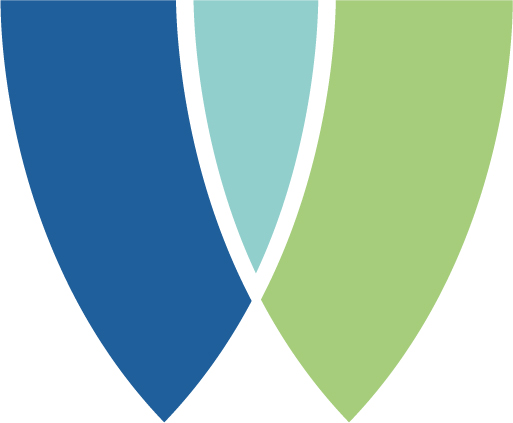 Amt der Steiermärkischen Landesregierung,A14 – Wasserwirtschaft, Ressourcen und NachhaltigkeitNachhaltigkeitskoordination Kontakt: 
Dipl.-Ing. Silke LeichtfriedBürgergasse 5a, 8010 GrazTel: 	+43 (316) 877-4268 E-Mail: 	abteilung14@stmk.gv.at Medieninhaber und Herausgeber: Wirtschaftsinitiative Nachhaltige SteiermarkAmt der Steiermärkischen Landesregierung,A14 – Wasserwirtschaft, Ressourcen und NachhaltigkeitNachhaltigkeitskoordination Kontakt: 
Dipl.-Ing. Silke LeichtfriedBürgergasse 5a, 8010 GrazTel: 	+43 (316) 877-4268 E-Mail: 	abteilung14@stmk.gv.at Medieninhaber und Herausgeber: Wirtschaftsinitiative Nachhaltige SteiermarkAmt der Steiermärkischen Landesregierung,A14 – Wasserwirtschaft, Ressourcen und NachhaltigkeitNachhaltigkeitskoordination Kontakt: 
Dipl.-Ing. Silke LeichtfriedBürgergasse 5a, 8010 GrazTel: 	+43 (316) 877-4268 E-Mail: 	abteilung14@stmk.gv.at Verfasserinnen 
und redaktionelle Bearbeitung: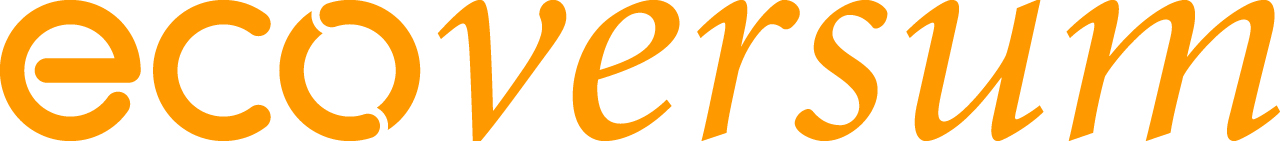 Ecoversum 
Netzwerk für Nachhaltiges WirtschaftenIng.in Daniela List
Mag.a Nina Pauritsch
Dr.in Karin Dullnig 
Gartengasse 19, 8010 GrazE-Mail: 	office@ecoversum.at Web: 						www.ecoversum.atTitelbild: ©ShutterstockVerfasserinnen 
und redaktionelle Bearbeitung:Ecoversum 
Netzwerk für Nachhaltiges WirtschaftenIng.in Daniela List
Mag.a Nina Pauritsch
Dr.in Karin Dullnig 
Gartengasse 19, 8010 GrazE-Mail: 	office@ecoversum.at Web: 						www.ecoversum.atTitelbild: ©Shutterstock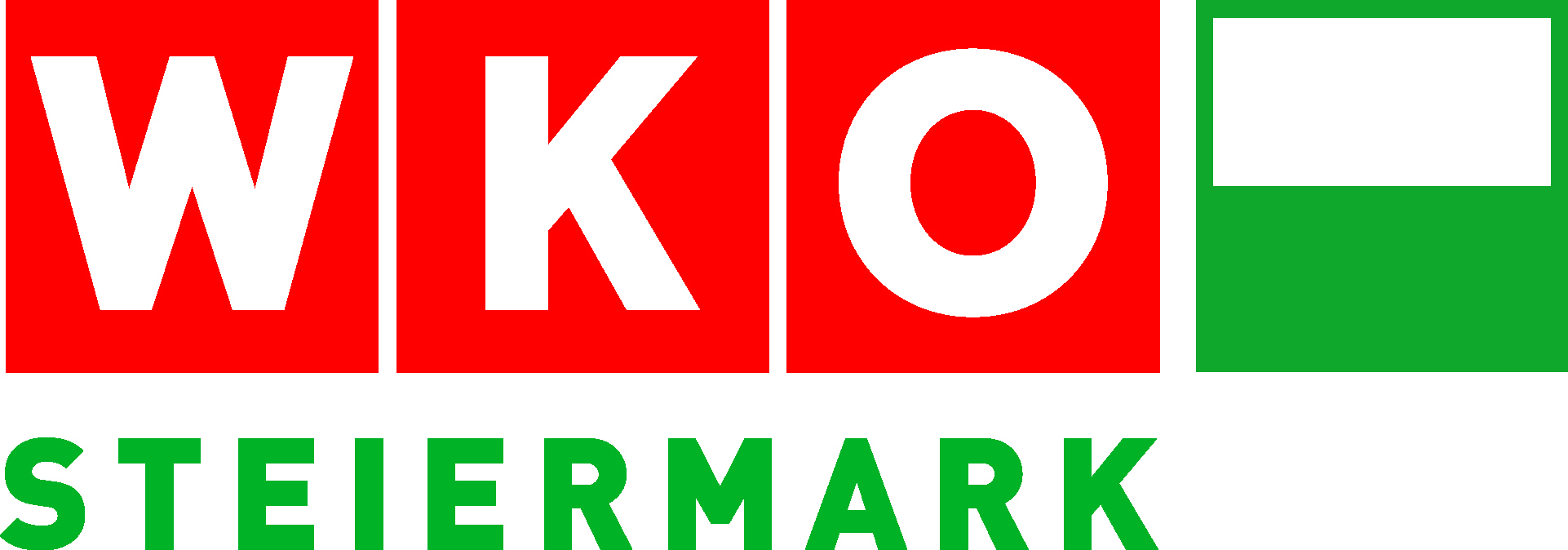 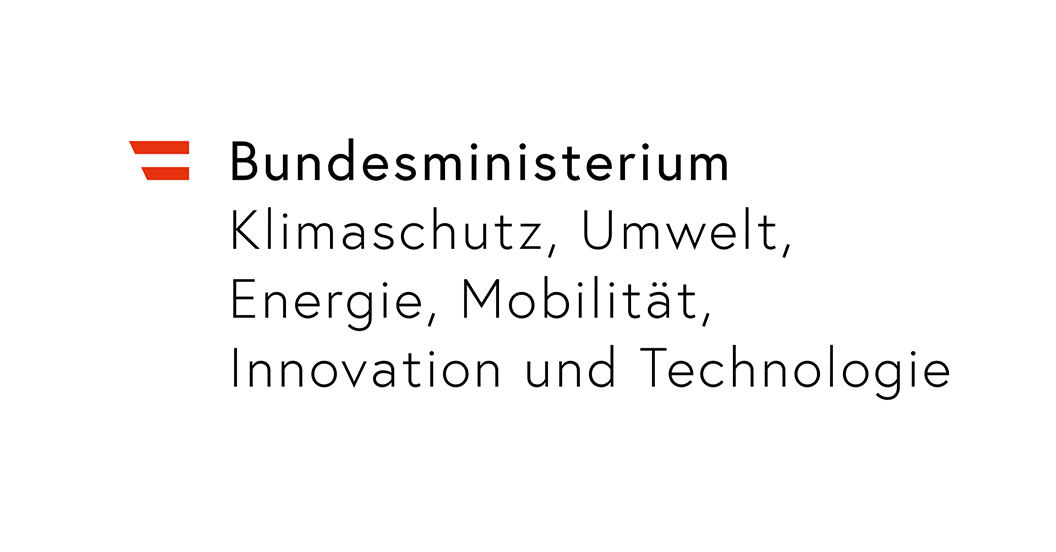 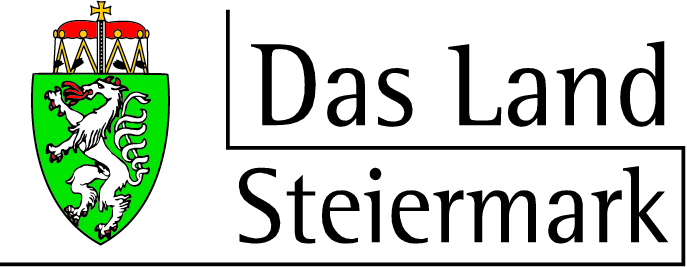 Verfasserinnen 
und redaktionelle Bearbeitung:Ecoversum 
Netzwerk für Nachhaltiges WirtschaftenIng.in Daniela List
Mag.a Nina Pauritsch
Dr.in Karin Dullnig 
Gartengasse 19, 8010 GrazE-Mail: 	office@ecoversum.at Web: 						www.ecoversum.atTitelbild: ©Shutterstockwww.win.steiermark.atGraz, März 2022www.win.steiermark.atGraz, März 2022www.win.steiermark.atGraz, März 2022Verfasserinnen 
und redaktionelle Bearbeitung:Ecoversum 
Netzwerk für Nachhaltiges WirtschaftenIng.in Daniela List
Mag.a Nina Pauritsch
Dr.in Karin Dullnig 
Gartengasse 19, 8010 GrazE-Mail: 	office@ecoversum.at Web: 						www.ecoversum.atTitelbild: ©Shutterstock